SIXTH MEETING OF THE SUBCOMMITTEE ON POLICY AND PROGRAMME OF WORK OF THE CPR ON DRAFT RESOLUTION ON THE WORKING GROUP ON WORK PROGRAMME AND BUDGETWednesday, 28 March 2018 at 9:30 A.M. Conference Room 4Provisional AgendaAdoption of the Agenda.Update on the preparations of the Quadrennial Report on the implementation of the New Urban Agenda – Draft Annotated OutlineAny Other Matters. 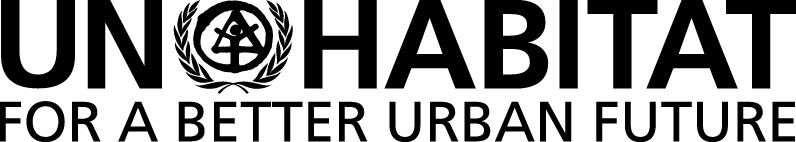 United Nations Human Settlements ProgrammeTel: +254-20 7623216UN-HabitatGCSecretariat@unhabitat.org